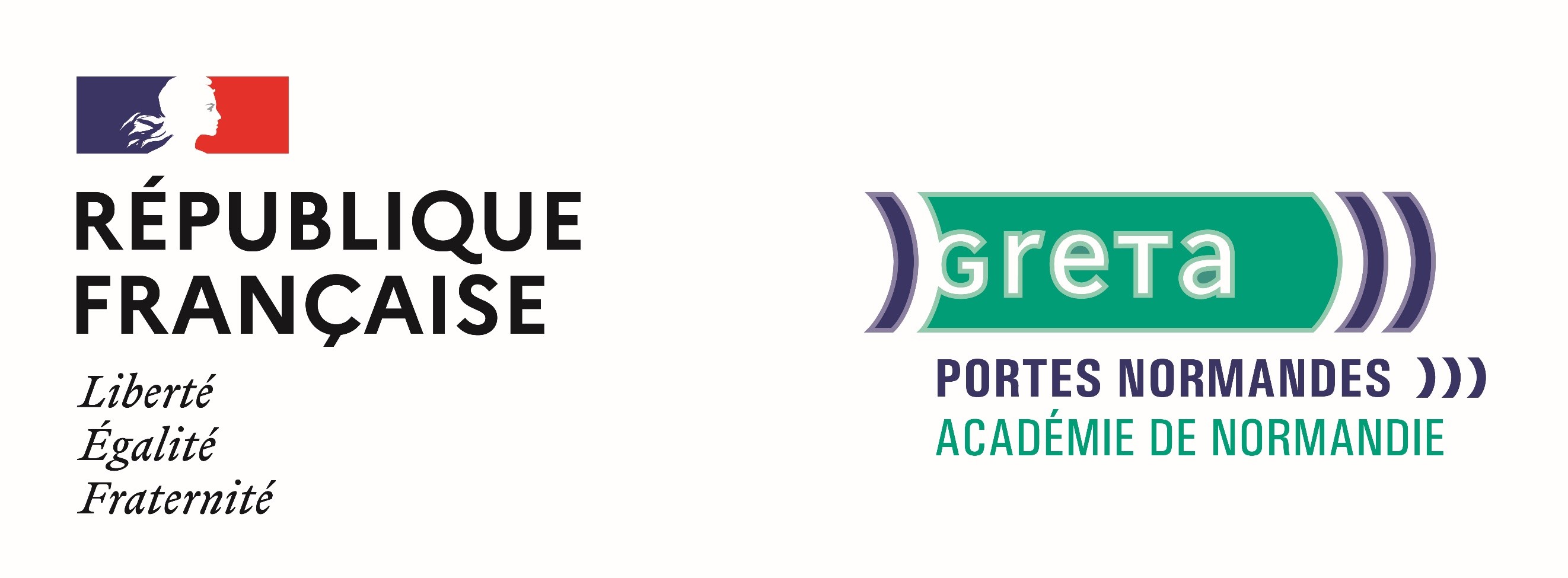   DOSSIER DE CANDIDATUREFormation visée : Parcours en alternance (contrat prof., période prof. ...) :  oui  	 non Renseignements personnels Situation actuelle Avez-vous une reconnaissance MDPH ? :   oui       non	(Information nécessaire en cas d’aménagement de votre parcours ou de rémunération spécifique)Situation familiale : 	Nombre d’enfant(s) à charge : 	Vous avez été orienté·e par :  Autre : 	Comment avez-vous connu le GRETA :  Internet | site : ______________________     Presse              Radio          Facebook  	 Entourage 	
 Autre organisme  ____________________     Forums/salonsVotre parcoursAvez-vous bénéficié d’une formation diplômante financée par la Région au cours des 12 derniers mois ?   
 oui 	 non	Votre formation scolaire et professionnelle (continue)Expérience professionnelle (dont formation en alternance et stage sur les 5 dernières années)
Votre compte personnel de formation Avez-vous déjà ouvert votre compte personnel de formation :  	 OUI 	     NON     
Si oui, veuillez indiquer le nombre d’heures acquises : 
Si vous n’en avez pas connaissance, consultez votre dernier certificat de travail et/ou votre ancien employeur, ou rapprochez-vous de votre référent (Pôle Emploi, Mission Locale, PLIE, CAP EMPLOI)Si non, nous vous conseillons d’ouvrir votre Compte Personnel de formation en vous connectant au site www.moncompteformation.gouv.fr. Vous aurez besoin pour cela, d’une adresse mail valide et de votre n° de sécurité 

Veillez à noter votre mot de passe pour pouvoir accéder ultérieurement à votre compteVotre projet professionnel Expliquez votre choix professionnel et les démarches engagées pour y parvenir (formation, stage,..)  Pour les candidats à une formation en alternancePièces à joindre obligatoirement au dossier  :  CV Lettre de motivation pour la formation Photocopie des bulletins de note des dernières années  Photocopie des diplômes et des relevés de notes aux examens Photocopie de la carte d’identité ou titre de séjour en cours de validité Je certifie exacts les renseignements portés sur ce dossier.Le : 	   À :  	 	   Signature : Partie réservée à l’administration du GRETA Etapes d’avancement du projet Dossier complet le :  Date d’entretien :  / Grille LUCIDE   utilisée :  oui 	 nonDate de positionnement / tests :  Résultats du positionnement : Date de la commission de recrutement : Avis :Préconisation si avis défavorable : Financement prévu :	 CIF	 Pôle Emploi (AIF)  CPF	 OPCA  Alternance 	 Financement individuel Plan de formation 	 Autre : 	 Programme régional	Rémunération :  Sans       Région      ARE	     Pôle Emploi       Contrat Pro 	 Autre …………….Date prévisionnelle d’entrée en formation : 	Le : 	   À : 	Nom du Conseiller en Formation ou Coordo. référent : 	Nom :Prénom :Cadre réservé à l’administrationDossier reçu le : Dossier enregistré le : 
 Madame   	 MonsieurNom d’usage : 	Nom de jeune fille : 	Prénom : 	Date de naissance :                  	Lieu de naissance : 	Nationalité : 	N° de sécurité sociale : 	 Adresse postale : Code postal : 	Ville : 	 fixe :  	 portable :  @mail : 	Permis de conduire :  oui   	 non			Véhicule personnel :  oui 	 non   Salarié Employeur : Secteur d’activité :Adresse : Type de contrat :  CDI 		   CDD 		   Intérimaire		   CAE-CUI		   AutreSi autre précisez :  Demandeur d’emploi Votre conseiller : Agence : Date d’inscription : Numéro d’identifiant : Actuellement, vous êtes bénéficiaire de : Si autre précisez : Bénéficiez-vous  d’un  CSP  oui   non Sans activité professionnelle(non inscrit à Pôle Emploi)  Sortie du système scolaire depuis moins de 9 mois Dernière classe suivie :Année de sortie : Dernier diplôme obtenu : Année :  Autre, précisez :  Pôle Emploi  Mission locale PLIE  CAP EMPLOIFormation ou diplôme (intitulé précis)Etablissement ou organisme de formationAnnée ou datesObtenuNon obtenuEntrepriseAnnéeDuréePoste occupéAvez-vous déjà une entreprise d’accueil ?			 Oui  		 NonSi oui nom de l’entreprise : Adresse : 	Code postal : 	Ville : 	Téléphone : 	Contact : 	Avez-vous déjà contacté des entreprises ? 			 Oui 		 Non A partir de quelle date êtes-vous disponible ? 	J’accepte que mon CV soit communiqué à des entreprises 	 Oui  		 Non